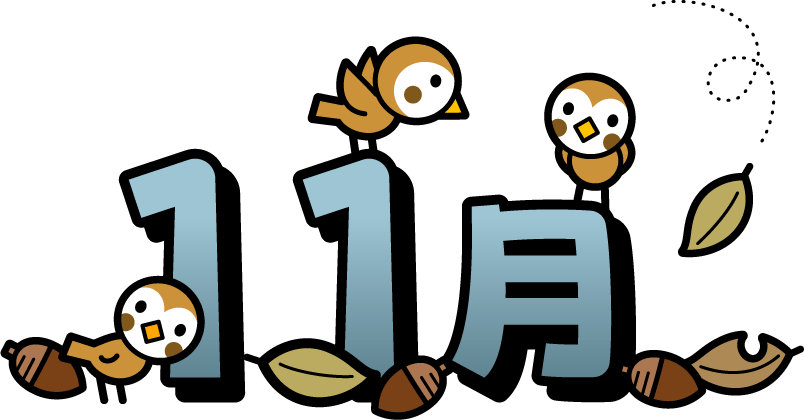 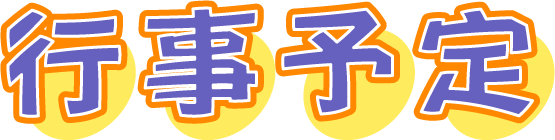 月火水木金土日１２カワセミ教室３文化の日４５６１２カワセミ教室３文化の日ほうかほうかさん読み聞かせほんバス５６集団下校　15:001･2年　　　15:003･4･5･6年　15:50７８９101112フレンドリーシップ13クラブ活動校内人権の日フレンドリーシップ前日準備12フレンドリーシップ131･2･3年　14:404･5･6年　15:301･3年　　　15:002･4･5･6年　15:50集団下校　15:001･2年　　　15:003･4･5･6年　15:501･2年　　　15:003･4･5･6年　15:50引き渡し訓練14振替休業15161718192014振替休業就学時検診（午後）3校交流学習（4年）19201･3年　　　15:002･4･5･6年　15:50集団下校　15:001･2年　　　15:003･4･5･6年　15:501･2年　　　15:003･4･5･6年　15:50212223勤労感謝の日2425芸術鑑賞2627家庭学習チャレンジ期間23勤労感謝の日25芸術鑑賞26271･2･3年　14:404･5･6年　15:301･3年　　　15:002･4･5･6年　15:501･2年　　　15:003･4･5･6年　15:501･2年　　　15:003･4･5･6年　15:50282930校内人権週間 ～12／2委員会活動甲南中学校体験入学持久走大会1･2･3年　14:404･5･6年　15:301･3年　　　15:002･4･5･6年　15:50集団下校　15:00